                                                                                                         Приложение № 11
                                                                                                                        к Регламенту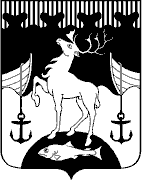 ФИНАНСОВЫЙ ОТДЕЛ АДМИНИСТРАЦИИ                                                         ЗАКРЫТОГО АДМИНИСТРАТИВНО-ТЕРРИТОРИАЛЬНОГО ОБРАЗОВАНИЯ ГОРОД ОСТРОВНОЙ МУРМАНСКОЙ ОБЛАСТИ(Финансовый отдел Администрации ЗАТО г. Островной) пл. Жертв Интервенции, 1, г. Островной,  Мурманская область, 184640, тел. (81558) 5-00-42, факс (81558) 5-02-82, e-mail: finostrov@gremih.mels.ru ОКПО 22609322, ОГРН  1025100712614, ИНН 5114000099,  КПП 511401001 «14» декабря 2018                               № 01           ________________МКУ «ЦБ ЗАТО г. Островной»__________________(должность, наименование объекта контроля)                                                                                 ____________________Евменова Наталья Викторовна____________________(Ф.И.О. руководителя)ПРЕДСТАВЛЕНИЕо рассмотрении и устранении выявленных нарушенийпри осуществлении внутреннего муниципальногофинансового контроля	Финансовым отделом Администрации ЗАТО г. Островной, уполномоченным  на осуществление внутреннего муниципального финансового контроля, на основании статьи 269.2 Бюджетного кодекса Российской Федерации, Административного регламента исполнения муниципальной функции «Осуществление                     внутреннего муниципального финансового контроля» и в соответствии с приказом Финансового отдела Администрации ЗАТО г. Островной от «26» ноября 2018                 № 46-од, в период с «26» ноября 2018 по «13» декабря 2018 в отношении      МКУ «ЦБ ЗАТО г. Островной»                                  (наименование объекта контроля)проведена плановая (внеплановая) проверка (ревизия)                                                     по теме: Проверка соблюдения порядка составления, утверждения и ведения бюджетных смет (порядка бюджетного учета казенным учреждением показателей бюджетных ассигнований, лимитов бюджетных обязательств), а также законность принятия расходных обязательств на 2018 год по состоянию на 01.10.2018.Проверка (ревизия) проведена должностным (ми) лицом (ми):Консультантом Финансового отдела Администрации ЗАТО г. Островной Перепечиной Марией Михайловной___________________________________________(должность, Ф.И.О.)Согласно акту проверки (ревизии) от «13» декабря 2018 № 04 выявлены следующие нарушения бюджетного законодательства Российской Федерации и иных нормативных правовых актов, регулирующих бюджетные правоотношения: Порядок составления, утверждения и ведения бюджетных смет муниципальных казенных учреждений, подведомственных Администрации, утвержденный  постановлением Администрации от 22.08.2017 № 259, действующий в 2018 году не в полной мере соответствует Общим требованиям к порядку составления, утверждения и ведения бюджетных смет казенных учреждений, утвержденный приказом Минфина РФ от 20.11.2007 № 112н. Однако постановлением Администрации от 10.09.2018 № 253 «Об утверждении Порядка составления, утверждения и ведения бюджетных смет муниципальных казенных учреждений, подведомственных Администрации», указанный Порядок утрачивает силу с 2019 года. Новый Порядок распространяется на правоотношения, возникшие при составлении бюджетных смет на 2019 год.  В нарушение пункта 3 Порядка ГРБС формирует свод бюджетных смет учреждений, содержащий обобщенные показатели бюджетных смет учреждений, находящихся в его ведении. Проверить свод бюджетных смет по ГРБС – Администрация не представляется возможным, так как по запросу Финансового отдела данные документы не представлены.В нарушение пункта 5 Порядка в обоснованиях (расчетах) плановых сметных показателей не указаны дата и номер нормативного правового акта федерального, регионального и местного значения, на основании которых производится расчет. Копии не всех документов приложены к смете. В нарушение пункта 9 Порядка МКУ «ЦБ ЗАТО г. Островной» при изменении ЛБО не всегда вносились соответствующие изменения в бюджетную смету, к представленным на утверждение изменениям в смету не прилагались обоснования (расчеты) плановых сметных показателей, сформированные в соответствии с положениями пункта 5 Порядка.В нарушение пункта 8 Порядка, изменения в бюджетную смету от 19.07.2018 внесены с нарушением сроков, установленных Порядком.Даты изменения показателей бюджетной сметы ранее даты доведенных ЛБО.В изменениях к бюджетной смете № 5 от 13.04.2018 допущена техническая ошибка.К расчетам бюджетной сметы не приложены документы, подтверждающие запланированные суммы.Расчет заработной платы начислений и выплат по оплате труда по учреждению не соответствует сумме доведенных ЛБО. Расчет стоимости курсов повышения квалификации в смете отсутствует. В процессе проверки расчет стоимости повышения квалификации представлен в Изменениях бюджетной сметы.Расходы, запланированные на приобретение 10 калькуляторов,                                  завышены, так как не соответствуют нормам, установленным  постановлением Администрации от 22.07.2016 № 200; В нарушение пункта 5 Порядка к смете не в полном объеме представлены документы, подтверждающие расценки и тарифы.Оценить правомерность внесения изменений в бюджетную смету не представляется возможным, ввиду того, что в течение 2018 года МКУ «ЦБ ЗАТО             г. Островной» в нарушение пункта 9 Порядка к представленным на утверждение изменениям в бюджетную смету не прилагались обоснования (расчеты) плановых сметных показателей, сформированные в соответствии с положениями пункта 5 Порядка.Нарушение порядка составления, утверждения и ведения бюджетных смет, влечет за собой наложение административной ответственности в соответствии со статьей 15.15.7. Кодекса Российской Федерации об административных правонарушениях.Порядок СБР, утвержденный приказом Финансового отдела от 26.12.2016 № 69-од, в соответствии с которым разработан Порядок БР, утратил силу. Бюджетная роспись ГРБС и ПБС, представлена не по установленной форме.Бюджетная роспись ГРБС представлена, как бюджетная роспись получателя бюджетных средств. Бюджетная роспись ГРБС на 01.01.2018 и на 01.10.2018 сформирована на 1 финансовый год, тогда как формой предусмотрено формирование бюджетной росписи на финансовый год и плановый период.Бюджетная роспись ГРБС и ПБС представлена в разрезе до кодов цели, тогда как в соответствии с Порядком БР, роспись составляется и ведется до кодов аналитического показателя, а утверждается в соответствии с формой, предусмотренной Порядком СБР, до видов расходов.Бюджетная роспись ПБС по состоянию на 01.10.2018 сформирована на                   1 финансовый год, тогда как формой предусмотрено формирование бюджетной росписи на финансовый год и плановый период.В нарушение пунктов 19, 20 Порядка СБР, статьи 219.1. БК РФ не доводились показатели бюджетной росписи до ПБС – МКУ «ЦБ ЗАТО г. Островной».В нарушение пункта 21 Порядка СБР, изменения бюджетной росписи ГРБС не утверждались. Формы и требования к утверждению изменений бюджетной росписи, Порядком БР не установлены.Порядком БР не установлены сроки доведения изменений показателей бюджетной росписи до ПБС.В нарушении пункта 22 Порядка СБР не соблюдается последовательность внесения изменений в бюджетную роспись ГРБС и ПБС. Так при формировании предложений о внесении изменений в бюджетную роспись ПБС – МКУ «ЦБ ЗАТО г. Островной» не формировались справки по формам согласно приложения 14 к Порядку СБР. ЛБО ГРБС и ПБС, представлены не по установленной форме. ЛБО ГРБС и ПБС на 01.01.2018 и на 01.10.2018 сформированы на 1 финансовый год (суммы на 2019-2020 годы нулевые), тогда как формой предусмотрено формирование ЛБО на финансовый год и плановый период. ЛБО ГРБС и ПБС представлены в разрезе видов расходов, тогда как в соответствии с Порядком БР ЛБО утверждаются в соответствии с формой, предусмотренной Порядком СБР, до кодов аналитического показателя.В представленных ЛБО ГРБС и ПБС по состоянию на 01.10.2018 общая сумма ЛБО на 2018 год не соответствует общей сумме утвержденных сводных ЛБО.В нарушение пункта 21 Порядка СБР, изменения ЛБО главным распорядителем не утверждались. Формы и требования к утверждению изменений ЛБО, Порядком БР не установлены.Форма справок о внесении изменений в ЛБО не соответствует утвержденной.В некоторых случаях справки о внесении изменений в ЛБО отсутствуют.Нарушены сроки доведения ЛБО, что предусматривает административную ответственность в соответствии со статьей 15.15.11. Кодекса Российской Федерации об административных правонарушениях. В нарушение пункта 22 Порядка СБР не соблюдается последовательность внесения изменений в ЛБО ГРБС и ПБС. Так при формировании предложений о внесении изменений в ЛБО ПБС – МКУ «ЦБ ЗАТО г. Островной» не формировались справки по формам согласно приложения 16 к Порядку СБР.В нарушение Порядка формирования и представления ГРБС обоснований бюджетных ассигнований, утвержденного приказом Финансового отдела Администрации от 28.05.2018 № 20-од с 08.03.2018 не формировались и не представлялись в Финансовый отдел уточненные обоснования бюджетных ассигнований в связи с внесением изменений в решение о  местном бюджете и в СБР. Предварительный РРО по сроку 20 сентября 2018 года в Финансовый отдел по ГРБС не представлен. РРО, составляемый на основе основных параметров проекта решения о местном бюджете на очередной финансовый год и на плановый период по ГРБС – Администрация представлен в адрес Финансового отдела с нарушением срока, установленного Календарным планом.Непредставление или представление с нарушением сроков, установленных бюджетным законодательством и иными нормативными правовыми актами, регулирующими бюджетные правоотношения, бюджетной отчетности, либо формирование и представление с нарушением установленных требований сведений (документов), необходимых для составления и рассмотрения проектов бюджетов, предусматривает административную ответственность в соответствии со статьей 15.15.6. Кодекса Российской Федерации об административных правонарушениях.В правовых основаниях финансового обеспечения расходного полномочия указан нормативно правовой акт, утративший силу.В представленном РРО в графах 34, 40, 45, 48 общая сумма расходов не соответствует основным параметрам проекта решения о местном бюджете._________________________________________________________________________________(указываются нормативные  правовые  акты, нарушение  которых установлено  в  ходе контрольного мероприятия, и факты нарушений).          Финансовый отдел Администрации ЗАТО г. Островной, в соответствии              со статьей 270.2 Бюджетного кодекса Российской Федерации, Административным регламентом исполнения муниципальной функции «Осуществление внутреннего муниципального финансового контроля»ОБЯЗЫВАЕТ:МКУ «ЦБ ЗАТО г. Островной»                                   (наименование объекта контроля)Привести смету МКУ «ЦБ ЗАТО г. Островной» в соответствие с Порядком, а именно указать дату и номер нормативных правовых актов федерального, регионального и местного значения, на основании которых производится расчет. Приложить копии документов,  подтверждающих расценки и тарифы.2. Сформировать свод бюджетных смет учреждений, подведомственных ГРБС - Администрация.3. Внести изменения в бюджетную смету при каждом изменении ЛБО.4. Привести даты изменения показателей бюджетной сметы в соответствие                  с датами доведенных ЛБО.5. Представить к изменениям показателей бюджетной сметы обосновывающие документы в срок до 24.12.2018.6. Привести расчет заработной платы начислений и выплат по оплате труда по учреждению в соответствие с доведенными ЛБО.7. Внести соответствующие изменения в постановление Администрации от 22.07.2016 № 200.8. Сформировать обоснования (расчеты) плановых сметных показателей, в соответствии с положениями пункта 5 Порядка, при каждом изменении бюджетной сметы.9. Внести изменения в Порядок БР, в части:- уточнения нормативных актов, на которые идет ссылка в Порядке БР;-  установления сроков доведения изменений показателей бюджетной росписи до ПБС;- установления форм и требований к утверждению изменений бюджетной росписи и ЛБО.10. Бюджетную роспись и ЛБО ГРБС и ПБС привести в соответствие и формами, установленными Порядком СБР.11. Справки о внесении изменений в ЛБО привести в соответствие с установленными формами.12. Сформировать справки о внесении изменении в ЛБО при всех изменениях ЛБО.13. Сформировать уточненные обоснования бюджетных ассигнований за 2018 год в срок до 24.12.2018.14. Уточнить фрагмент РРО по МКУ «ЦБ ЗАТО г. Островной» в соответствии с выявленными нарушениями._______________________________________________________________________ (указываются требования о рассмотрении в установленный  срок выявленных нарушений и принятии мер  по  их  устранению, а  также устранению причин и условий таких нарушений)          О результатах исполнения настоящего Представления следует проинформировать Финансовый отдел Администрации ЗАТО г. Островной в срок      до «29» декабря 2018 года.          Неисполнение в установленный срок настоящего Представления влечет административную  ответственность в соответствии со статьей 19.5 Кодекса  Российской Федерации об  административных правонарушениях.          Настоящее Представление может быть обжаловано в установленном порядке         в Администрацию ЗАТО г. Островной.        Начальник отдела администрации    ___________                    Т.К. Маликова                                                        (подпись)                             (ФИО)          Отметка о направлении (вручении) Представления должностному  лицу объекта контроля (указать нужное):          - вручено лично руководителю  или  уполномоченному  представителю объекта контроля (реквизиты документа, подтверждающего полномочия                                     на  представительство,   дата   вручения,   должность   и  Ф.И.О., получившего Представление лица, его подпись)                                                           ___________   __________        Н.В. Евменова						  (дата)		  (подпись)                        (ФОИ)* Если срок не указан, в течение 30 дней со дня получения Представления_________